Приложение 3 – образец заглавна страницаУтвърждавам:Ръководител катедра:(………………………………..….)ОТЧЕТ ЗА ИЗПЪЛНЕНИЕТО НА ИНДИВИДУАЛНИЯ УЧЕБЕН ПЛАНна……………………………………………………………...........................(Име, презиме, фамилия и номер на заповедта за зачисляване)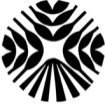 АГРАРЕН УНИВЕРСИТЕТ – ПЛОВДИВПловдив 4000; бул. «Менделеев» № 12; тел. +359/32/654 300Факс +359/32/633 157; www.au-plovdiv.bgФакултет ………………….....................................……………………….Област на висшето образованиеПрофесионално направлениеНаучна специалностФорма на обучениеПродължителност на обучениеТема на дисертационния трудНаучен ръководител/и или консултантОбсъден и приет на КСПротокол № ….../....…………..г.